ПОЯСНИТЕЛЬНАЯ ЗАПИСКАк проекту решения Думы Кондинского района«Об обращении Думы города Покачи Ханты-Мансийского автономного округа – Югры в адрес Губернатора Ханты-Мансийского автономного округа - Югры»(далее – проект решения)Проект решения Думы Кондинского района «Об обращении Думы города Покачи Ханты-Мансийского автономного округа - Югры в адрес Губернатора Ханты-Мансийского автономного округа - Югры»                               (далее - проект решения) вносится главой Кондинского района. Думой города Покачи было принято решение от 30 сентября 2016 года № 120 «Об обращении депутатов Думы города Покачи в адрес Губернатора Ханты-Мансийского автономного округа – Югры»                            (далее – решение Думы города Покачи) с законодательной инициативой                   о внесении изменений в действующее жилищное законодательство, принятие которых помогло бы устранить пробелы жилищного законодательства и решить проблемы, возникающие у специалистов при проведении ежегодной перерегистрации граждан, состоящих на учете                    в качестве нуждающихся в жилых помещениях, предоставляемых                         по договорам социального найма в соответствии с пунктом 1 статьи 20 Закона Ханты-Мансийского автономного округа – Югры от 06 июля 2005 года № 57-оз «О регулировании отдельных жилищных отношений                       в Ханты-Мансийском автономном округе - Югре».Дума города Покачи предлагает выступить с законодательной инициативой о внесении следующих изменений в действующее законодательство:установление мер ответственности для граждан, не желающих проходить ежегодную перерегистрацию, особенно для тех граждан, которые отнесены к категории малоимущих, например, исключение                      из списка очередности граждан, не прошедших перерегистрацию более 3 лет подряд;осуществление учёта граждан, отказывающихся предоставлять сведения о доходах иных членов семей, совместно проживающих с ними, как граждан, представивших не полный пакет документов и как следствие - не прошедших перерегистрацию;3)	осуществление учёта граждан, занимающихся предпринимательской деятельностью и предоставляющих «пулевые» декларации, как граждан, представивших недостоверную информацию                        и как следствие - не прошедших перерегистрацию;4)	установление конкретного перечня документов, которыми будет
подтверждаться доход от предпринимательской деятельности                                       и деятельности крестьянского (фермерского) хозяйства.А также с просьбой к Губернатору Ханты-Мансийского автономного округа - Югры обратиться в Федеральную службу государственной регистрации, кадастра и картографии с предложением о дополнении выписки строкой «Жилая площадь».На основании вышеизложенного предлагается:Рассмотреть обращение Думы города Покачи в адрес Губернатора Ханты-Мансийского автономного округа - Югры и поддержать,                         либо не поддерживать данное обращение.Разработчик настоящего проекта решения: специалист-эксперт   аппарата Думы Кондинского района Колмачевская Марина Васильевна, (34677) 32018.  Специалист-эксперт аппарата Думы Кондинского района                                                   М.В.КолмачевскаяПРОЕКТСубъект правотворческой инициативы – глава Кондинского районаРазработчик проекта – аппарат Думы Кондинского районаХАНТЫ-МАНСИЙСКИЙ АВТОНОМНЫЙ ОКРУГ – ЮГРАДУМА КОНДИНСКОГО РАЙОНАРЕШЕНИЕОб обращении Думы города Покачи Ханты-Мансийского автономного округа - Югры в адрес Губернатора  Ханты-Мансийского автономного округа – ЮгрыРассмотрев решение Думы города Покачи Ханты-Мансийского автономного округа - Югры от 30 сентября 2016 года № 120 «Об обращении депутатов Думы города Покачи в адрес Губернатора Ханты-Мансийского автономного округа – Югры» с законодательной инициативой о внесении изменений в действующее жилищное законодательство, принятие которых помогло бы устранить пробелы жилищного законодательства и решить проблемы, возникающие у специалистов при проведении ежегодной перерегистрации граждан, состоящих на учете в качестве нуждающихся                      в жилых помещениях, предоставляемых по договорам социального найма                   в соответствии с пунктом 1 статьи 20 Закона Ханты-Мансийского автономного округа – Югры от 06 июля 2005 года № 57-оз «О регулировании отдельных жилищных отношений в Ханты-Мансийском автономном округе - Югре», руководствуясь Законом Ханты-Мансийского автономного округа – Югры от 25 февраля 2003 года № 14-оз «О нормативных правовых актах Ханты-Мансийского автономного округа - Югры», Уставом Кондинского района, Дума Кондинского района решила:Поддержать /Не поддерживать/ обращение Думы города Покачи Ханты-Мансийского автономного округа - Югры в адрес Губернатора Ханты-Мансийского автономного округа - Югры о внесении изменений                      в Закон Ханты-Мансийского автономного округа - Югры от 06 июля 2005 года № 57-оз «О регулировании отдельных жилищных отношений в Ханты-Мансийском автономном округе - Югре».Направить настоящее решение в Думу города Покачи Ханты-Мансийского автономного округа - Югры для сведения.Настоящее решение вступает в силу после его подписания.Контроль за выполнением настоящего решения оставляю за собой.Исполняющий обязанности председателяДумы Кондинского района                                                             А.А. Немзоровпгт. Междуреченский25 октября 2016 года№ ___ЗАКЛЮЧЕНИЕна проект решения Думы Кондинского района «Об обращении Думы города Покачи Ханты-Мансийского автономного округа -Югры в адрес Губернатора Ханты-Мансийского автономного округа - Югры»Рассмотрев проект решения Думы Кондинского района «Об обращении Думы города Покачи Ханты-Мансийского автономного округа -Югры в адрес Губернатора Ханты-Мансийского автономного округа - Югры» (далее – проект решения), прихожу к следующему заключению.Проект решения разработан аппаратом Думы Кондинского района (далее – разработчик).Разработчиком к представленному проекту приложены необходимые документы:- проект решения;- пояснительная записка;- копия решения Думы города Покачи;- лист согласования.Представленным проектом предлагается рассмотреть обращение Думы города Покачи Ханты-Мансийского автономного округа – Югры в адрес Губернатора Ханты-Мансийского автономного округа – Югры. Суть обращения состоит в том, чтобы выступить с законодательной инициативой о внесении изменений в действующее жилищное законодательство для устранения пробелов, возникающих при проведении ежегодной перерегистрации граждан, состоящих на учете в качестве нуждающихся в жилых помещениях, предоставляемых по договорам социального найма в соответствии с пунктом 1 статьи 20 Закона Ханты-Мансийского автономного округа – Югры от 06.07.2005 № 57-оз «О регулировании отдельных жилищных отношений в Ханты-Мансийском автономном округе – Югре».Аппаратом Думы Кондинского района был направлен запрос в администрацию Кондинского района для рассмотрения обращения Думы города Покачи (ответ прилагается).Для предоставления ответа на обращение Думы города Покачи необходимо рассмотреть на заседании Думы Кондинского района представленный аппаратом Думы Кондинского района проект решения и принять соответствующее решение Думы Кондинского райна. Проект решения разработан компетентным органом, в пределах полномочий Думы Кондинского района.Представленный проект соответствует требованиям, указанным в решении Думы Кондинского района от 22 октября 2014 года № 502 «О порядке внесения проектов решений Думы Кондинского района».Проект решения соответствует законодательству Российской Федерации, законодательству Ханты-Мансийского автономного округа – Югры, муниципальным правовым актам Кондинского района, может быть включен  в повестку дня очередного заседания Думы Кондинского района.Специалист-экспертюридическо-правового отделааппарата Думы Кондинского района                                      К.А. СклюеваДУМА ГОРОДА ПОКАЧИХанты-Мансийский автономный округ - Юграул Мира, л 8/1. г Покачи, Ханты-Мансийский автономный  округ - Югра (Тюменская область), 628661Депутатам представительных органов местного самоуправления муниципальных образований Ханты-Мансийского автономного округа - ЮгрыУважаемые коллеги!27 сентября 2016 Думой города Покачи принято решение об обращении в адрес Губернатора Ханты-Мансийского автономного округа - Юфы с предложением выступить с законодательной инициативой о внесении изменений в действующее жилищное законодательство, принятие которых помогло бы устранить пробелы жилищного законодательства и решить проблемы, возникающие у специалистов при проведении ежегодной перерегистрации граждан, состоящих на учете в качестве нуждающихся в жилых помещениях, предоставляемых по договорам социального найма в соответствии с пунктом 1 статьи 20 Закона Ханты - Мансийского автономного округа ~ Югры от 06.07.2005 №57-03 «О регулировании отдельных жилищных отношений в Ханты -Мансийском автономном округе - Югре».Просим Вас в течение октября 2016 года рассмотреть и поддержать данное обращение, а также направить в Думу города Покачи информацию о результатах его рассмотрения.Приложение на 3-х листах.Председатель Думы города Покачи Н.В.Борисова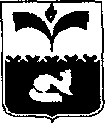 ДУМА ГОРОДА ПОКАЧИХанты-Мансийского автономного округа - Югрыот   30.09.2016РЕШЕНИЕ№ 120Об обращении  депутатов Думы  города Покачи   в   адрес  Губернатора  Ханты  -Мансийского    автономного    округа ЮгрыРассмотрев проект решения Думы города Покачи «Об обращении депутатов Думы города Покачи в адрес Губернатора Ханты -Мансийского автономного округа - Югры», в соответствии со статьей 19 Устава города Покачи, Дума города ПокачиРЕШИЛА:Принять обращение депутатов Думы города Покачи в адрес Губернатора Ханты - Мансийского автономного округа - Югры согласно приложению к настоящему решению.Поручить председателю Думы города Покачи Н.В. Борисовой направить настоящее решение Губернатору Ханты - Мансийского автономного округа - Югры.Поручить председателю Думы города Покачи Н.В. Борисовой обратиться к представительным органам местного самоуправления муниципальных образований Ханты - Мансийского автономного округа -Югры с предложением поддержать настоящее обращение.Контроль за выполнением решения возложить на председателя Думы города Покачи Н.В. Борисову и руководителя аппарата Думы города Покачи Л.В. Чурину.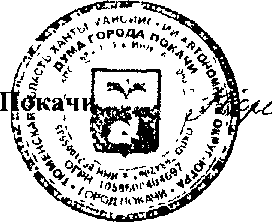 Председатель Думы городаН. В. Борисовариложениемы города Покачи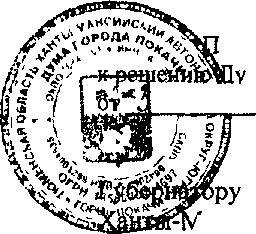 Губернатору Ханты-Мансийскогоавтономного округа - Югры Н.В. КомаровойУважаемая Наталья Владимировна!В соответствии с пунктом 1 статьи 20 Закона Ханты - Мансийского автономного округа - Югры от 06.07.2005 №57-оз «О регулировании отдельных жилищных отношений в Ханты - Мансийском автономном округе - Югре» управлением по жилищной политике комитета по управлению муниципальным имуществом администрации города Покачи ежегодно проводится перерегистрация граждан, состоящих на учете в качестве нуждающихся в жилых помещениях, предоставляемых по договорам социального найма.Ежегодно в ходе перерегистрации специалисты администрации города Покачи сталкиваются с рядом проблем:1)	отсутствие в законодательстве мер воздействия на граждан, не
прошедших перерегистрацию.Не все граждане, состоящие на учете, как нуждающиеся в жилых помещениях, предоставляемых по договорам социального найма, ежегодно проходят перерегистрацию. В списке очередности есть семьи, которые более 5 лет не проходили перерегистрацию.Законодательством не предусмотрены меры воздействия на данных граждан. Складывается некое неравенство между теми, кто проходит перерегистрацию, и теми, кто не проходит;2)	отсутствие мер воздействия на граждан, предоставивших
неполные пакеты документов по перерегистрации.На основании части 5 статьи 23 Закона Ханты - Мансийского автономного округа - Югры от 06.07.2005 Х257-оз «О регулировании отдельных жилищных отношений в Ханты - Мансийском автономном округе -Югре» к членам семьи малоимущего гражданина для учета доходов относятся лица, проживающие совместно с ним, из числа лиц, указанных в статье 69 Жилищного кодекса Российской Федерации (т.е. к членам семьи нанимателя жилого помещения по договору социального найма относятся проживающие совместно с ним его супруг, а также дети и родители данного нанимателя).При перерегистрации многие граждане отказываются предоставлять доходы иных членов семей, совместно проживающих с ними;3)	информация по жилой площади жилых помещений, находящихся
в собственности граждан, является конфиденциальной.В соответствии с частью 1 статьи 9 Закона Ханты - Мансийского автономного округа от 08.06.1998 №38-оз «О порядке и условиях предоставления жилища в Ханты - Мансийском автономном округе» нуждающимися в предоставлении жилища признавались граждане, имеющиеобеспеченность жильем менее 9 кв. м. жилой площади (учетная норма) на одного человека.На сегодняшний день в выписках, полученных из Росреестра, не указывается жилая площадь жилых помещений, в связи с чем, нет оснований для снятия с учета граждан, вставших на учет до 01.03.2005 года, имеющих в собственности жилые помещения. БТИ многих регионов не дают информацию по жилой площади собственников жилых помещений, аргументируя тем, что эта информация дается только собственникам, прокуратуре и судам по запросу, в связи с чем, также нет оснований для снятия с учета семей, вставших на учет до 01.03.2005 год;4)	отсутствие в жилищном законодательстве мер воздействия на
граждан, реально скрывающих свои доходы.В списке очередности граждан, вставших на учет после 01.03.2005, состоят граждане трудоспособные, официально неработающие, не состоящие на учете в центре занятости, а также граждане, занимающиеся предпринимательской деятельностью с «нулевыми» декларациями;5)	отсутствие в законодательстве четкого расчета доходов от занятий
предпринимательской деятельностью, а также доходов, полученных в
результате деятельности крестьянского (фермерского) хозяйства, в том
числе хозяйства без образования юридического лица.В настоящее время в законодательстве не указано, какие именно документы подтверждают реальный доход предпринимателей.Учитывая всё вышеизложенное, обращаемся к Вам с предложением выступить с законодательной инициативой о внесении следующих изменений в действующее жилищное законодательство:установление мер ответственности для граждан, не желающих проходить ежегодную перерегистрацию, особенно для тех граждан, которые отнесены к категории малоимущих, например, исключение из списка очередности граждан, не прошедших перерегистрацию более 3 лет подряд;осуществление учёта граждан, отказывающихся предоставлять сведения о доходах иных членов семей, совместно проживающих с ними, как граждан, представивших не полный пакет документов и как следствие - не прошедших перерегистрацию;3)	осуществление учета граждан, занимающихся предпринимательской
деятельностью и предоставляющих «нулевые» декларации, как граждан,
представивших недостоверную информацию и как следствие - не прошедших
перерегистрацию;4)	установление конкретного перечня документов, которыми будет
подтверждаться доход от предпринимательской деятельности и деятельности
крестьянского (фермерского) хозяйства.Также просим Вас обратиться в Федеральную службу государственной регистрации, кадастра и картографии с предложением о дополнении выписки строкой «Жилая площадь».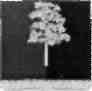 Муниципальное образованиеКондинский районХанты-Мансийского автономного округа - ЮгрыАДМИНИСТРАЦИЯ КОНДИНСКОГО РАЙОНАИсполняющему обязанности председателя Думы Кондинского районаА.А.Немзоровуна №000792 от 03.10.2016Уважаемый Александр Анатольевич!Рассмотрев обращение председателя Думы города Покачи Н.В.Борисовой                            о поддержании обращения депутатов Думы г.Покачи к Губернатору Ханты-Мансийского автономного округа-Югры с законодательной инициативой о внесении изменении в действующее жилищное законодательство по вопросам перерегистрации граждан, состоящих на учете в качестве нуждающихся в жилых помещениях, предоставляемых по договорам социального найма, сообщаем следующее.Согласно ст. 14 Федерального закона от 06.10.2003 №131-Ф3 «Об общих принципах организации местного самоуправления в Российской Федерации» обеспечение проживающих в поселении и нуждающихся в жилых помещениях малоимущих граждан жилыми помещениями относится к вопросам местного значения городского, сельского поселения. Уполномоченные органы муниципальных образований городских и сельских поселений осуществляют учет граждан, отнесенных к категории малоимущих и признаваемых нуждающимися в жилых помещениях, проводят перерегистрацию граждан, состоящих на учете в качестве нуждающихся в жилых помещениях, предоставляемых по договорам социального найма из муниципального жилищного фонда в соответствии с Законом Ханты-Мансийского автономного округа - Югры от 06.07.2005 №57-оз «О регулировании отдельных жилищных отношений в Ханты-Мансийском автономном округе-Югре».Администрация Кондинского района согласно действующим в Кондинском районе положениям вправе предоставлять нуждающимся в жилых помещениях гражданам жилье специализированного жилищного фонда и коммерческого использования.Исходя  из вышеизложенного,  вопросы рассмотрения  предложений  в представляемый законопроект о внесении изменении в действующее жилищное законодательство по проблемам перерегистрации граждан, состоящих на учете в качестве нуждающихся в жилых помещениях, предоставляемых по договорам социального найма, не относятся к полномочиям администрации Кондинского района.Заместитель главы Кондинского района                                          А.А. Мухин